Multiplier et diviser par 10, par 100, par 1000 …Prénom : …………………………………………………………………………Date : …………………………………………………………………………5ème année MathématiquesNombres, opérations, fractions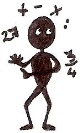 NOF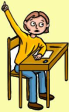 Techniques de C.M.x 10    x 100    x 1000x 10    x 100    x 1000: 10    : 100    : 1000: 10    : 100    : 1000Il s’agit de déplacer tous les chiffres
 d’une, deux ou trois colonnes vers 
la gauche dans l’abaque.On peut aussi dire qu’il s’agit de 
déplacer la virgule d’un, deux ou trois
rangs vers la droite dans le nombre.Il s’agit de déplacer tous les chiffres
 d’une, deux ou trois colonnes vers 
la gauche dans l’abaque.On peut aussi dire qu’il s’agit de 
déplacer la virgule d’un, deux ou trois
rangs vers la droite dans le nombre.Il s’agit de déplacer tous les chiffres 
d’une, deux ou trois colonnes vers 
la droite dans l’abaque.On peut aussi dire qu’il s’agit de 
déplacer la virgule d’un, deux ou trois 
rangs vers la gauche dans le nombre.Il s’agit de déplacer tous les chiffres 
d’une, deux ou trois colonnes vers 
la droite dans l’abaque.On peut aussi dire qu’il s’agit de 
déplacer la virgule d’un, deux ou trois 
rangs vers la gauche dans le nombre.ExemplesExemplesExemplesExemples127 x 10 = 1 270127 x 100 = 12 700127 x 1000 = 127 0003,45 x 10 = 34,53,45 x 100 = 3453,45 x 1000 = 3 450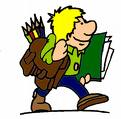 6 400 : 10 = 6406 400 : 100 = 646 400 : 1000 = 6,441,5 : 10 = 4,1541,5 : 100 = 0,41541,5 : 1000 = 0,0415Multiplier un nombre par 5 revient àmultiplier sa moitié par 10.Ou à le multiplier par 10 puis le diviser par deux.26 x 5 = (26 : 2) x 10 = (26 x 10) : 2 = 130Multiplier un nombre par 50 revient àmultiplier sa moitié par 100.Ou à le multiplier par 100 puis le diviser par deux.26 x 50 = (26 : 2) x 100 = (26 x 100) : 2 = 1 300Multiplier un nombre par 500 revient àmultiplier sa moitié par 1000.Ou à le multiplier par 1000 puis le diviser par deux.26 x 500 = (26 : 2) x 1000 = (26 x 1000) : 2 = 13 000Pour diviser par 5, 50 ou 500, c’est l’inverse :on divise par 10, 100 ou 1000puis on multiplie par deux.43 : 5 = (43 : 10) x 2 = (43 x 2) : 10 = 8,6X 9Cela revient àmultiplier le nombre par 10et à le soustraire une fois.65 x 9= (65 x 10) – 65= 585X 99Cela revient àmultiplier le nombre par 100et à le soustraire une fois.65 x 99= (65 x 100) – 65= 6 435X 999Cela revient àmultiplier le nombre par 1000et à le soustraire une fois.65 x 999= (65 x 1000) – 65= 64 935X 11Cela revient àmultiplier le nombre par 10et à l’ajouter une fois.65 x 11= (65 x 10) + 65= 715X 101Cela revient àmultiplier le nombre par 100et à l’ajouter une fois.65 x 101= (65 x 100) + 65= 6 565X 110Cela revient àmultiplier le nombre par 100et à l’ajouter 10 fois.65 x 110= (65 x 100) + (65 x 10)= 7 150